Mnichovská dohoda (verze SŠ)   Následující pracovní list (dále PL) k tématu mnichovské dohody je určen žákům středních škol (pro gymnázia je vhodné PL rozšířit o další činnosti). Jeho hlavní náplní je práce se dvěma videi – jedno shrnuje základní faktografii, druhé pak analyzuje důvody, které vedly Francii a Velkou Británii k podpisu mnichovské dohody. PL je koncipován tak, aby byl zvládnutelný během jedné vyučovací hodiny.V rámci daného tématu je samozřejmě možné pracovat s různými výchozími zdroji i metodami. Uveďme například analýzu textu mnichovské dohody, báseň Františka Halase Zpěv úzkosti, dobové karikatury, fotografie a tisk nebo seriál České století. PL primárně ověřuje, zda žák dokáže vybírat podstatné informace z výchozího zdroje, zda se aktivně zapojuje do diskuse a zda dokáže hodnotit historické skutečnosti.Video 1 – Souvislost mnichovské dohody a atentátu na HeydrichaVideo 2 – Důvody Francie a Británie k přijetí mnichovské dohody________________________________________________________Napište, co se vám vybaví při slovech Mnichov 1938.…………………………………………………………………………………………………………………………………………………………………………………………………………………………………………Před zhlédnutím videa ještě stručně popište politickou situaci ve střední Evropě ve 30. letech 20. století. Úkol můžete vypracovat ve dvojicích nebo v menších skupinkách, následně jej zkontrolujte s ostatními.…………………………………………………………………………………………………………………………………………………………………………………………………………………………………………………………………………………………………………………………………………………………………………………………………………………………………………………………………………………………………………………………………………………………………………………………………………Na základě videa 1 si připomeňte základní faktografické souvislosti spojené s mnichovskou dohodou. Vypište jednotlivé státy, které podepsaly mnichovskou dohodu. Uveďte i jejich reprezentanty, kteří v Mnichově jednali. ………………………………………………………………………………………………………………………………………………………………………………………………………………………………………………………………………………………………………………………………………………………………Napište, kdy proběhla konference v Mnichově. ……………………………………………………………………………………………………………………Uveďte, jaké důsledky z mnichovské dohody vyplývaly pro Československo. …………………………………………………………………………………………………………………………………………………………………………………………………………………………………………Objasněte, jak historik ve videu vysvětluje problematiku otázky, zda jsme se měli bránit. Kterou pasáž považujete za nejpodstatnější?………………………………………………………………………………………………………………………………………………………………………………………………………………………………………………………………………………………………………………………………………………………………Vysvětlete, jakou souvislost má mnichovská dohoda a pozdější atentát na Reinharda Heydricha. ……………………………………………………………………………………………………………………………………………………………………………………………………………………………………………………………………………………………………………………………………………………………………………………………………………………………………………………………………………………Ve videu 2 je blíže objasněno, proč Francie a Velká Británie přistoupily na mnichovskou dohodu. Zapište si alespoň 3 skutečnosti, které výše zmíněné státy vedly k rozhodnutí dohodu přijmout. Poznámky si zapište jen v bodech, soustřeďte se hlavně na výklad.…………………………………………………………………………………………………………………………………………………………………………………………………………………………………………………………………………………………………………………………………………………………………………………………………………………………………………………………………………………………………………………………………………………………………………………………………………Zamyslete se nad tím, zda jsou podle vás výše zmíněné důvody Francie a Velké Británie pochopitelné. Své stanovisko podložte argumenty. Co si myslíte, že by se stalo, kdyby na dohodu nepřistoupily? Nejprve si zapište odpověď sami a následně diskutujte. ………………………………………………………………………………………………………………………………………………………………………………………………………………………………………………………………………………………………………………………………………………………………………………………………………………………………………………………………………………………………………………………………………………………………………………………………………………………………………………………………………………………………………………………………Doplňující úkol na závěr nebo za DÚ: V Pravidlech českého pravopisu (respektive v Internetové jazykové příručce, viz https://prirucka.ujc.cas.cz) dohledejte podrobnosti o správné pravopisné podobě pojmu mnichovská dohoda. Objasněte, proč ji zpravidla píšeme s malým písmenem.  ………………………………………………………………………………………………………………………………………………………………………………………………………………………………………………………………………………………………………………………………………………………………Co jsem se touto aktivitou naučil(a):……………………………………………………………………………………………………………………………………………………………………………………………………………………………………………………………………………………………………………………………………………………………………… Autor: LV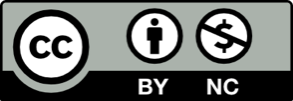 Toto dílo je licencováno pod licencí Creative Commons [CC BY-NC 4.0]. Licenční podmínky navštivte na adrese [https://creativecommons.org/choose/?lang=cs] 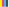 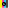 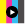 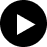 